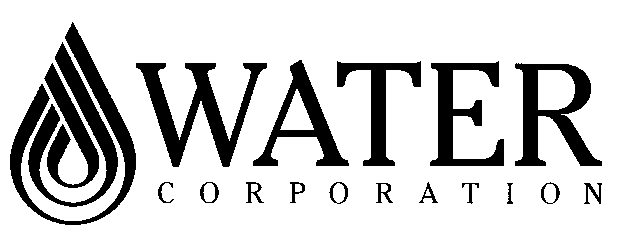 DESIGN STANDARD DS 26-12Type Specifications – ElectricalType Specification for Pump Control CubicleFOREWORDThe intent of Design Standards is to specify requirements that assure effective design and delivery of fit for purpose Water Corporation infrastructure assets for best whole-of-life value with least risk to Corporation service standards and safety. Design standards are also intended to promote uniformity of approach by asset designers, drafters and constructors to the design, construction, commissioning and delivery of water infrastructure and to the compatibility of new infrastructure with existing like infrastructure.Design Standards draw on the asset design, management and field operational experience gained and documented by the Corporation and by the water industry generally over time. They are intended for application by Corporation staff, designers, constructors and land developers to the planning, design, construction and commissioning of Corporation infrastructure including water services provided by land developers for takeover by the Corporation.Nothing in this Design Standard diminishes the responsibility of designers and constructors for applying the requirements of the Western Australia's Work Health and Safety (General) Regulations 2022 to the delivery of Corporation assets. Information on these statutory requirements may be viewed at the following web site location: Overview of Western Australia’s Work Health and Safety (General) Regulations 2022 (dmirs.wa.gov.au)Enquiries relating to the technical content of a Design Standard should be directed to the Senior Principal Engineer, Electrical Engineering, Engineering Standards Section, Engineering.. Future Design Standard changes, if any, will be issued to registered Design Standard users as and when published.Head of EngineeringThis document is prepared without the assumption of a duty of care by the Water Corporation.  The document is not intended to be nor should it be relied on as a substitute for professional engineering design expertise or any other professional advice.It is the responsibility of the user to ensure they are using the current version of this document.© Copyright – Water Corporation: This standard and software is copyright.  With the exception of use permitted by the Copyright Act 1968, no part may be reproduced without the written permission of the Water Corporation.DISCLAIMERWater Corporation accepts no liability for any loss or damage that arises from anything in the Standards/Specifications including any loss or damage that may arise due to the errors and omissions of any person. Any person or entity which relies upon the Standards/Specifications from the Water Corporation website does so that their own risk and without any right of recourse to the Water Corporation, including, but not limited to, using the Standards/Specification for works other than for or on behalf of the Water Corporation.The Water Corporation shall not be responsible, nor liable, to any person or entity for any loss or damage suffered as a consequence of the unlawful use of, or reference to, the Standards/Specifications, including but not limited to the use of any part of the Standards/Specification without first obtaining prior express written permission from the CEO of the Water Corporation.Any interpretation of anything in the Standards/Specifications that deviates from specific Water Corporation Project requirements must be referred to, and resolved by, reference to and for determination by the Water Corporation’s project manager and/or designer for that particular Project.REVISION STATUSThe revision status of this standard is shown section by section belowDESIGN STANDARD DS 26-12Type Specifications – ElectricalType Specification for Pump Control Cubicle CONTENTSSection	PageSCOPEThis Specification covers the requirements for the design, construction and testing of a switchboard controlling system designated as a Pump Control Cubicle and arranged so as to control the monitoring, protection and operation of the pumps with drives rated greater than 150 kW and described in the Annexure.This Specification covers the requirements for a Pump Control Cubicle to be located indoors and controlling a relatively large switchboard.This Specification shall be read in conjunction with the accompanying Annexure and Principal’s drawings.DEFINITIONSThroughout this Specification the following abbreviations shall have the meanings listed hereunder.PLC shall mean Programmable Logic ControllerRTU shall mean Remote Terminal UnitSCADA shall mean Supervisory Control and Data AcquisitionSITEThe location of and access to the site for the installation of the Pump Control Cubicle shall be as described in the Annexure.OPERATING MODEThe Pump Control Cubicle will be required to control and monitor the associated pump station plant unattended and on a continuous basis.  The Pump Control Cubicle will be interfaced with the SCADA equipment described in the Annexure, but will be required to control the plant independently in the event of a failure of the communication link to the SCADA central station.WORK BY THE PRINCIPALThe Work to be performed by the Principal shall be as detailed in the Annexure.SUPERVISING ENGINEERFor work being carried out under a formal contract utilising General Conditions of  2124, Supervising Engineer shall mean the Contract Superintendent.In all other instances, Supervising Engineer shall mean the engineer who approved the relevant drawings or an engineer authorised to act on his/her behalf.INFORMATION TO BE SUPPLIED BY THE CONTRACTORWithin the number of calendar days after the receipt of the Principal’s order stated hereunder, the Contractor shall submit to the Principal the following Pump Control Cubicle documentation for approval.General Arrangement including Equipment Layout		21 daysEquipment List							21 daysOther drawings							28 daysInspection and Test Plan						21 daysTest Certificates							Within 14 days after deliveryOperating and Maintenance Manual				Within 14 days after deliveryAs-Constructed Drawings						Within 14 days after deliveryThe Principal shall be entitled to a period of 10 calendar days to review each submission of the above documentation in order to verify that the Contractor’s proposals are in accordance with the Contract.No Contract Extension of Time shall be allowed for such periods.The Contractor shall not proceed with any work which is subject to the above approval process until the Principal’s approval in writing has been received.Within 28 calendar days of the Supervising Engineer’s acceptance of the Pump Control Cubicle the Contractor shall supply three sets of A1 sized prints of “As-Constructed” drawings for the Pump Control Cubicle.  Such drawings shall show a detailed dimensioned general arrangement, equipment schedules, terminations diagram and all operator interface screen display layouts.CONTRACTOR’S DRAWINGSGeneralThe Contractor shall submit two A3 paper copies of the Contractor’s drawings for approval.  All drawings provided by the Contractor to the Principal under the Contract shall be in accordance with the latest issue of the relevant Australian Standard and the Contractor’s standard drafting practice and shall be prepared electronically using either AutoCAD or Microstation software, preferably the former.Adequate contrast shall be maintained between drawing and background, and the clarity and quality of the drawings shall enable the Principal to microfilm the prints and to reproduce by photographic processes clear and legible A3 copies for records purposes.Contractor’s drawings to be provided to the Principal under the Contract shall be provided in electronic form as AutoCAD or Microsoft files incorporating the Principal’s standard drawing sheet border and title block.Content of Contractor’s DrawingsThe Contractor shall provide the Principal with the following drawings:Project specific cubicle layout.Project specific equipment and materials list.Project specific logic diagrams as per clause 25.3 (e)Project specific power diagram similar to drawing no. FS00-8-1.Project specific serial communication connection diagram similar to drawing no. FS00-8-2.Unit control operator interface display diagram.Marked Up Principal’s DrawingsExcept for minor variations approved in writing by the Supervising Engineer, the work shall be constructed strictly in accordance with the Principal’s drawings.  Any approved variations to the Principal’s drawings shall be marked up in red on a paper copy of the drawings and submitted to the Supervising Engineer for course to the Principal’s  Branch.OwnershipDrawings provided by the Contractor to the Principal under the Contract shall become the intellectual property of the Principal.STANDARDSWater Corporation Type SpecificationIn addition to the requirements of this Specification, the Pump Control Cubicle shall be constructed in accordance with the requirements of the Water Corporation’s Type Specification for L.V. Switchboards – General Requirements.Australian StandardsIn addition to the Australian Standards specified in the Water Corporation’s Type Specification for L.V. Switchboards – General Requirements, the following Australian Standards are referred to in this Specification.AS 60529			Degrees of protection provided by enclosure (IP code)AS 2124			General conditions of contractAS3439.1 			Low-voltage switchgear and control assemblies				Part 1: Type-tested and partially type-tested assembliesAS/NZS ISO9001:2000 	Quality Management Systems – RequirementsInternational StandardsThe following International Standards are referred to in this specification.EN50081-2	Generic emission standard – part 2 – industrial environmentEN50082-2	Generic immunity standard – part 2 – industrial environmentCONFORMANCE WITH THE DRAWINGSThe Pump Control Cubicle shall be constructed and configured strictly in accordance with the Principal’s drawings and with this Specification.  In the event of a discrepancy between the Principal’s drawings and this Specification, the matter shall be referred to the Supervising Engineer for resolution.PREFERRED EQUIPMENTWhere practical, equipment supplied shall be selected from the Water Corporation’s list of preferred equipment.SERVICE CONDITIONSThe Pump Control Cubicle shall be suitable for continuous operation in an indoor location and under the ambient conditions specified in the Annexure.  Local operation of the Pump Control Cubicle will be by authorised non-electrical staff.POWER SUPPLYThe electrical power supply to the Pump Control Cubicle shall be single phase 240 volt + 10%, -15%, 50 Hz, with total harmonic distortion less than 8%.CONSTRUCTIONType of EnclosureThe Pump Control Cubicle shall be of the floor mounted cubicle type with front access door only.Operator interface equipment including the Pump Control Cubicle main switch shall be mounted on the front door.Opening the front door shall provide access to all other equipment and wiring.Placement of EquipmentControls, meters and screen displays shall not be mounted greater than 1.8 metres above floor level, not less than 0.6 metres above floor level.Door LocksDoor locks shall be fitted with cylinders suitable for the Lockwood EL-2 key system.Form of SeparationThe Pump Control Cubicle shall be designed and constructed so that all live conductors on the line side of the Pump Control Cubicle main switch shall be either:fully insulated, orfinger protected by barriers which do not restrict access to any equipment or wiring which is connected to the load side of the main switch.Electronic Equipment SeparationA separation of not less that 100mm shall be maintained between the case of any piece of equipment which contains electronic repetitive switching devices and any other piece of equipment which contains electronic circuitry, except where both pieces of equipment are of the same manufacture and the manufacturer advises that a lesser clearance will be acceptable.Similarly, a separation of not less than 100mm shall be maintained between the power supply cable running to any piece of equipment which contains electronic circuitry and the case of any other piece of equipment which contains electronic repetitive switching devices, except where both pieces of equipment are of the same manufacture and the manufacturer advises that a lesser clearance will be acceptable.TerminalsTerminal rails shall be mounted vertically.All terminals shall be numbered sequentially in accordance with terminal numbers indicated on the Contractor’s drawings.Terminals shall be mounted to allow cable marker ferrule numbers to be read easily.All internal connections shall be made on one side of the terminal strip and all field connections shall be made on the other side of the terminal strip.Where it is necessary to mount terminal strips side by side, at least 100 mm clearance shall be provided between terminals on adjacent terminal strips.PAINT SYSTEMSThe paint systems used shall be as described in the Water Corporation’s Type Specification for L.V. Switchboards – General Requirements, DS26-9, unless otherwise approved by the Supervising Engineer.DEGREE OF PROTECTIONThe design of the Pump Control Cubicle shall be such that:with the front door closed the degree of protection provided shall be IP52 in accordance with AS 60529, and with the front door open the degree of protection provided shall be IP2X in accordance with AS 60529.RATED MAXIMUM OPERATING VOLTAGEThe Pump Control Cubicle rated maximum continuous input supply operating voltage shall be 265 VAC.RATED INSULATION VOLTAGEThe rated insulation voltage of 240 VAC circuit equipment shall be 500 volt.CREEPAGE DISTANCESThe Pump Control Cubicle shall be rated for operating in a micro-environment with atmospheric pollution to degree 4 in accordance with AS 3439.1RATED IMPULSE WITHSTAND VOLTAGEThe Pump Control Cubicle 240 VAC circuits shall have a rated withstand voltage rating of 4 kV.PROGRAMABLE LOGIC CONTROLLERSGeneral Programmable logic controllers (PLC’s) and all other electronic equipment shall be rated for industrial use and shall comply with European Standards EN 50081-2 and EN 50082-2 for electromagnetic emissions and immunity respectively.  In addition, such equipment shall be of a type approved by the Australian Communications Authority in respect to electromagnetic compatibility.Power SourcesThe power source for the PLC’s, Display Units and the Remote Control Modules shall be derived within each PLC from the PLC’s 240 VAC power supply and shall be used only for powering the internal operation of these units and the associated serial communication links.The Pump Control Cubicle shall include a suitable separate 240 VAC / 24 VDC power supply capable of driving all analogue and digital I/O.  The negative side of this power supply shall be earthed.The SCADA RTU will be powered from a separate battery backed power supply.Analogue InputsAnalogue inputs shall be 4/20 mA with the negative side earthed unless the external signal loop is to be earthed at the associated transmitter, in which case the input shall be made fully floating, by the provision of a loop isolator if necessary.  Analogue inputs required to be fully floating are listed in the Annexure.Analogue OutputsAnalogue outputs, other than serial communication links, shall be 4/20mA with the negative side earthed.Digital InputsDigital inputs other than serial communications links shall be rated at 24 VDC and shall be opto isolated with the negative side grounded.Digital OutputsDigital outputs other than serial communications links shall be normally open, shall be relay isolated and shall be capable of switching 200 mA, 24 VDC inductive.DiagnosticsPLC’s shall incorporate a comprehensive set of diagnostic programme routines which shall run prior to start up and continually during PLC operation.  In the event of an error being detected which offers a risk of system malfunction, the PLC shall shut down the application and raise an alarm.All PLC modules shall incorporate operational status including PLC input and output status indicators.SCREEN DISPLAYSScreen displays on the common operator interface panel shall be as shown on the Principal’s drawings.CONNECTION OF INPUTS AND OUTPUTS TO PLC’SCommunications between PLC’s, switchboard, separately mounted variable speed controllers, Display Units, SCADA  RTU’s and Remote Control Modules shall be as shown on the Principal’s drawings (i.e. as shown on the control system block diagram) and as detailed in the Annexure.VOLTAGE SURGE PROTECTIONIncoming Supply Surge ProtectionThe incoming supply circuit to the Pump Control Cubicle shall be protected at the Pump Control Cubicle against overvoltage surges by a MOV surge diverter with a rated continuous operating voltage or not less than 275 volts and a let through voltage of not more than 850 volts for a 3 kA 8/20 s current pulse.Extra Low Voltage Circuit Surge ProtectionAll PLC switched contact input signals originating from transducers mounted on steel pipework or which are located outside the pump station building and all PLC 4/20 mA analogue input and output signals shall be protected against overvoltage surges at the Pump Control Cubicle with combined gas arrestor and transient protection diode surge diverters having a rated continuous operating voltage of not less than 29 volts and a let through voltage of not more than 60 volts for a 3 kA 8/20 µs current pulse.PROGRAMME CODINGGeneralElectrically maintained latches shall be used for on/off control functions.  Permanent memory latches shall be used only for protection and alarm functions.The convention shall be adopted that “set” overrides “reset”. Otherwise programme coding shall be such that it is scan sequence independent.PLC programme coding shall be developed on a Personal Computer based high level language programmer.Logic shall be coded precisely as defined by the logic module internal logic diagrams and by the logic module connection diagrams, both of which are included in the Principal’s drawings.No attempt shall be made to optimise the logic or to otherwise change its format.Coding of Standard Logic ModulesProgrammes including standard logic modules shall be programmed strictly in accordance with the ‘Directions for Use’ shown on Water Corporation Drawings FS00-1-2 and FS01-1-2 as applicable.Logic DocumentationProgramme coding read out shall be provided directly from the PLC and shall be in either block logic or ladder logic format.If the PLC coding documentation is in ladder diagram format, the documentation shall:-	(i)	include an introduction at the beginning of the ladder diagram documentation with a list of the logic modules and their functions as well as a list of the internal buses used, 	(ii)	provide annotation on both logic “contracts” and logic “coils”.	(iii)	provide cross references between logic “contacts” and “coils” (to the extent allowed by the particular PLC),	(iv)	show logic “coils” in coil order number within each logic module (wherever possible within the limits of the PLC used), and	(v)	show each latch reset function immediately before each associated latch set function.All inputs, outputs and internal buses shall be annotated with the same descriptions shown on the Principal’s drawings, i.e. on the standard module logic diagrams.Block logic diagrams shall mirror the logic diagrams shown on the Principal’s drawings i.e. on the standard module logic diagrams.Once the programme has been tested successfully, the Contractor shall produce a set of project specific logic diagrams based on the project specific logic diagrams provided under the contract, but showing the PLC address of each logic bus and logic function.Such logic diagrams shall include the standard logic modules used and the module interconnection diagrams as well as any special logic.  These logic diagram drawings shall be assigned a new drawing number in the project drawing set.PUMP CONTROL CUBICLE POWER SYSTEMThe Pump Control Cubicle power system shall be arranged in a manner similar to that shown on the typical Pump Control Cubicle power diagram included in the Principal’s drawings.  Each instrument loop, partial loop or instrument, which needs to operate separately shall be provided with separate circuit fusing.  All such fusing shall be graded appropriatelyLABELLINGIn addition to the special explanatory labels detailed in the Principal’s drawings, each panel and each item of equipment shall be labelled in accordance with the approved Contractor’s drawings.TESTSThe Contractor shall subject the Pump Control Cubicle to the following tests and provide appropriate test certificates detailing the test results obtained.Visual inspection to verify all equipment and wiring is in accordance with the approved drawings,Insulation test of 240 VAC circuits,Verification of logic coding by visual comparison of logic programme print outs against logic diagrams shown on the Principal’s drawings,Verification of correct operation by use of simulated digital and analogue inputs and outputs,Inspection of all screen displays to verify conformance with the Principal’s Drawings.The cost of all testing shall be to the Contractor’s account.All testing shall be carried out in the presence of, and to the satisfaction of, the Supervising Engineer or his authorised representative.INSTRUCTION MANUALSGeneralInstruction Manuals shall be bound in high grade A4 loose leaf 4 ring binders.With the exception of “As-Constructed drawings” and electronic copies of logic programmes, the information included in instruction manuals shall be printed on high grade A4 size paper.“As-Constructed drawings” included in instruction manuals shall be printed on high grade A3 sized paper.Electronic copies of logic programmes shall be in block logic or ladder logic form.The instruction manuals shall contain full documentation of the Pump Control Cubicle and shall be in a form approved by the Supervising Engineer.Information RequiredEach instruction manual shall contain the following information:full operating and maintenance instructions for the Pump Control Cubicle including all equipment mounted thereon,a copy of the Pump Control Cubicle test results,a full set of “As-Constructed drawings”,technical details, manufacturer’s name and catalogue number for all equipment used in the Pump Control Cubicle,a fully annotated print out of all logic programmes,an electronic copy of all logic programmes.QUALITY ASSURANCEThe Pump Control Cubicle shall be manufactured under a quality system certified by an accredited authority in accordance with AS/NZS/ISO 9001:2000 or an approved equivalent.Annexure to SpecificationforPump Control CubicleA1.	Project:	A2.	Principal’s Drawings:	A2.1	Single line power diagram for Controlled Plant (similar to Dwg. FK80-4-1)Dwg No. 	A2.2	Principal’s standard logic diagrams Dwg. Nos.(including revision numbers selected from standard modules listed Dwg. FS00-1-1)	A2.3	Project specific logic diagrams Dwg. Nos. 		A2.4	Project specific logic module interconnection diagrams (similar to Dwgs. FS00-3-1)	Dwg. Nos.	A2.5	Project specific common control operator interface panel screen displays (similar to Dwgs. FS00-8-1 to FS00-8-6)	Dwg.Nos. 		A2.6	Project specific control system block diagram (similar to Dwg. FK80-7-1)	Dwg No.		A2.7	Typical panel power diagram Dwg. No. FS00-8-1	A2.8	Typical serial communications connection diagram Dwg. No. FS00-8-2.	A.2.9	Project specific special explanatory labels	Dwg. No. 	A3.	Site Location 	Annexure to SpecificationforPump Control CubicleA4.	Type of Access to Site:	A5.	Type of SCADA Interface:	A6.	Work to be done by the Principal:	A7.	Service Conditions	A7.1	Location air conditioned, yes or no?		A7.2 Maximum Ambient Air Temperature:	°C	A7.3	Maximum Ambient Air Humidity:	%	A7.4	Air Borne contaminants:	A8.	Analogue inputs to be fully floating	A9.	Analogue outputs to be full floating	A10.	Type of Communications – Pump Control Cubicle to Switchboard and Pump Control Cubicalto Water Treatment Plant	Direct wired or field bus		If field bus type i.e. Modbus, Profibus or Devicenet	A11.	Type of Communications – Pump Control Cubicle to Separately Mounted Variable Speed Controllers	Direct wired or field bus		If field bus type i.e. Modbus, Profibus or Devicenet	A12	field Instruments to be connected to field bus	END OF DOCUMENTAssets Planning and Delivery GroupEngineeringversion 1revision 4MAY 2023REVISION STATUSREVISION STATUSREVISION STATUSREVISION STATUSREVISION STATUSREVISION STATUSREVISION STATUSSECT.VER./REV.DATEPAGES REVISEDREVISION DESCRIPTION(Section, Clause, Sub-Clause)RVWD.APRV.91/430.08.1117l9.2 revisedNHJAAK291/430.08.113729.2 revisedNHJAAKAll1/523.05.2023N/AScheduled review, no changes to content required at this stage. EGEGREVISION STATUS HISTORYREVISION STATUS HISTORYREVISION STATUS HISTORYREVISION STATUS HISTORYREVISION STATUS HISTORYREVISION STATUS HISTORYVER./REV.DATEPAGES REVISEDREVISION DESCRIPTION(Section, Clause, Sub-Clause)RVWD.APRV.0/001.0801AllNew EditionNHJAAK0/118.09.01112.2 general revisionNHJAAK0/118.09.01312.9.3 general revisionNHJAAK0/118.09.01312.14 renamedNHJAAK0/118.09.01412.14.4 general revisionNHJAAK0/118.09.01512.15.2 general revisionNHJAAK0/118.09.01612.21,12.24.2 general revisionNHJAAK0/118.09.01712.24.2 general revisionNHJAAK0/118.09.01712.24.3-4 renamed and revisedNHJAAK0/118.09.01712.24.5 included and revisedNHJAAK0/118.09.01812.26.1,12.26.3 general revisionNHJAAK0/118.09.01912.28,12.29.1 general revisionNHJAAK0/118.09.01912.29.2 general revisionNHJAAK0/118.09.0110A2.1 general revisionNHJAAK0/118.09.011212.9.1 general revisionNHJAAK0/219.04.02512.15 modifiedNHJAAK0/330.10.02212.8 general revisionNHJAAK0/330.10.02312.9.2 general revisionNHJAAK0/330.10.02712.26.2,12.26.3 general revisionNHJAAK0/401.09.03212.8 general revisionNHJAAK0/401.09.03312.9.2 general revisionNHJAAK0/401.09.03612.26.1(a)(e)(f)(g)(h) gen revNHJAAK0/401.09.03812.30 general revisionNHJAAK0/401.09.0310AnnexureNHJAAK0/401.09.0312Tender Response ScheduleNHJAAK0/401.09.03AllReformattedNHJAAK1/027.02.04AllSections splitNHJAAK1/130.06.0461.1 New clauseNHJAAK1/130.06.0461.7 (f)&(g) includedNHJAAK1/130.06.0471.8 clauseNHJAAK1/130.06.0481.9.3 new clause sentenceNHJAAK1/130.06.0491.14.2 new clauseNHJAAK1/130.06.0410-111.21,1.22,1.23new clausesNHJAAK1/130.06.04121.26 new clauseNHJAAK1/130.06.0415Annexure to Speci newNHJAAK1/130.06.0417-19Type Speci newNHJAAK1/223.05.05AllParagraphs renumberedNHJAAK1/302.06.0971 revisedNHJAAK1/302.06.0999.2 revisedNHJAAK1/302.06.091014.2 revisedNHJAAK1/302.06.091116 revisedNHJAAKType Specification for Pump Control Cubicle 
Tender Technical Response ScheduleType Specification for Pump Control Cubicle 
Tender Technical Response ScheduleType Specification for Pump Control Cubicle 
Tender Technical Response ScheduleType Specification for Pump Control Cubicle 
Tender Technical Response ScheduleType Specification for Pump Control Cubicle 
Tender Technical Response ScheduleType Specification for Pump Control Cubicle 
Tender Technical Response ScheduleClauseSubjectNotedComplianceComplianceCommentsNo.YesNo1Scope2Definitions3Site4Operating Mode5Work by the Principal6Supervising Engineer7Information from Contractor8Contractor’s Drawings8.1General8.2Content8.3Marked Up Drawing8.4Ownership9Standards9.1General Requirements Specification9.2Australian Standards9.3International Standards10Conformance with Drawings11Preferred Equipment12Service ConditionsFor lowest temperature rated equipment itemAmbient temperature rating, deg. C =13Power Supply14Construction14.1Type of Enclosure14.2Placement of Equipment14.3Door Locks14.4Form of Separation14.5Electronic Equipment Separation14.6Terminals15Paint SystemsType Specification for Pump Control Cubicle 
Tender Technical Response ScheduleType Specification for Pump Control Cubicle 
Tender Technical Response ScheduleType Specification for Pump Control Cubicle 
Tender Technical Response ScheduleType Specification for Pump Control Cubicle 
Tender Technical Response ScheduleType Specification for Pump Control Cubicle 
Tender Technical Response ScheduleType Specification for Pump Control Cubicle 
Tender Technical Response ScheduleClauseSubjectNotedComplianceComplianceCommentsNo.YesNo16Degree of ProtectionDoor closed IP rating =Door closed IP rating =Door open IP rating =Door open IP rating =17Rated Maximum Operating VoltageMax. operating volts =Max. operating volts =18Rated Insulation VoltageRated insulation volts =Rated insulation volts =19Creepage Distances20Rated Impulse VoltageFor 240V circuits, rated impulse kV =For 240V circuits, rated impulse kV =21PLC’s21.1Power Sources21.2Analogue Inputs21.3Analogue Outputs21.4Digital Inputs21.5Digital Outputs21.6Diagnostics22Screen Displays23Connection of I/O24Voltage Surge Protection24.1Incoming Supply Surge ProtectionSurge Diverter continuous volts =Surge Diverter continuous volts =3 kA 8/20 microsec let through volts =3 kA 8/20 microsec let through volts =24.2ELV Circuit Surge ProtectionSurge Diverter continuous volts =Surge Diverter continuous volts =3 kA 8/20 microsec let through volts =3 kA 8/20 microsec let through volts =25Programme Coding25.1General25.2Coding of Standard Logic Modules25.3Logic Documentation26Cubicle Power System27Labelling28TestsType Specification for Pump Control Cubicle 
Tender Technical Response ScheduleType Specification for Pump Control Cubicle 
Tender Technical Response ScheduleType Specification for Pump Control Cubicle 
Tender Technical Response ScheduleType Specification for Pump Control Cubicle 
Tender Technical Response ScheduleType Specification for Pump Control Cubicle 
Tender Technical Response ScheduleType Specification for Pump Control Cubicle 
Tender Technical Response ScheduleClauseSubjectNotedComplianceComplianceCommentsNo.YesNo29Instruction Manuals29.1General29.2Information Required30Quality Assurance